Федеральный исследовательский центр «Якутский научный центр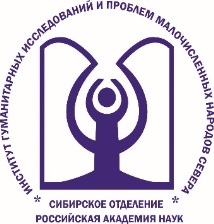 Сибирского отделения Российской академии наук»Институт гуманитарных исследованийи проблем малочисленных народов Севера СО РАНИНФОРМАЦИОННОЕ ПИСЬМОВ г. Якутске Республики Саха (Якутия) со 2 по 3 ноября 2023 года состоится Всероссийская  научно-практическая  конференция с  международным  участием «Интеллектуалы на окраине Российского государства: персональные истории, стратегии, дискурсы о будущем (кросс-темпоральные исследования)», посвященная 135-летию выдающегося ученого, общественного деятеля, мыслителя-евразийца Гавриила Васильевича Ксенофонтова. Организаторы конференции:  Институт  гуманитарных исследований и  проблем  малочисленных народов  Севера СО РАН ФГБОУ ВО «Арктический государственный институт культуры и искусств» (г. Якутск)ГКУ  РС (Я) «Национальная библиотека  Республики  Саха  (Якутия)»ГКУ РС (Я) «Национальный архив Республики Саха (Якутия)Автономное учреждение Республики Саха (Якутия) «Музейный комплекс «Моя история»Министерство образования и науки Республики  Саха  (Якутия)Министерство культуры и духовного развития Республики Саха  (Якутия)МУ «Управление культуры и духовного развития» администрации МР «Хангаласский улус» Республики  Саха (Якутия)Исторический факультет ФГАОУ ВО «Северо-Восточный федеральный университет  им. М.К. Аммосова»ФГБУН «Институт  археологии и  этнографии  СО РАН»  (г. Новосибирск)ФГБУН «Институт монголоведения, буддологии и тибетологии СО РАН» (г. Улан Удэ)Факультет исторических и политических наук ФГАОУ ВО «Национальный исследовательский Томский государственный университет» (г. Томск)ФГБОУ ВО «Иркутский государственный университет» (г. Иркутск)филиал ГКУ РС(Я) «Национальная библиотека Республики Саха (Якутия) Библиотека-архив первого Президента РС(Я) «Николаев-Центр».Г.В. Ксенофонтов (1888-1938) – ученый-этнограф с мировым именем, внесший огромный вклад в развитие не только этнографической науки в России, но и истории и теории культуры, отечественное религиоведение, в разработку теоретических проблем архаичных форм мышления и шаманизма. Блестящий интеллектуал развивал концептуальные  идеи о  роли номадизма в мировом историческом процессе, культурном трансферте кочевой цивилизации как открытой подвижной системы, сыгравшей магистральную роль в  развитии мировой культуры.В 2023 г. научная общественность отмечает 135-летие со дня рождения Ученого, опередившего Время, чье репрессированное интеллектуальное   творчество только сейчас начинает свое возврашение в мир Науки. Его опубликованные оригинальные исследования по истории,  этнографии, фольклору и культуре, архивные рукописи, наброски недоконченных работ, провидческие мысли, записанные второпях на оборотной стороне листа будущих статей, развернутые письма – ответы своим оппонентам  отражают духовно-нравственные ценности якутского интеллектуала – евразийца. Это  бескорыстное служение своему народу на благо его развития и процветания,  уважение к  традициям и культуре «неисторических» народов, гуманистическая позиция ученого и  утверждение Личности как ценности науки.        В ходе конференции предполагается обсуждение следующих направлений: Сессия 1. Интеллектуальная история: методология  и новые исследовательские территорииБиографика членов интеллектуальных сообществ Сибири и Дальнего Востока на переломе эпох: персоналии, деятельность, оптика будущего  прогнозирования Картина мира народов Сибири и Дальнего Востока: язык, культура, национальный  нарратив.Сессия 2. Национальная интеллигенция в имперском / постимперском пространстве: идеи, проекты, поиски самоидентификации.Интеллектуалы и власть: феноменология и герменевтика конфликтаИнтеллектуальное наследие и биография среды Г.В. Ксенофонтова: новые материалы и интерпретации В рамках работы конференции предполагается организация работы Круглого стола «Евразийские проекты интеллектуалов в цивилизационном пограничье Востока и Запада».Работа конференции будет проходить в смешанном формате: очном и дистанционном. Для участия в конференции просим до 1 октября 2023 г. включительно прислать заявку (ФИО, место работы и должность, ученая степень, электронный адрес, название доклада) и тезисы доклада (1000-1500 слов) в Оргкомитет конференции на эл. почту: ksenofontov_2023@inbox.ruТребования к оформлению тезисов:Тексты представляются в виде неархивированного прикреплённого файла формата *.docx (Word 2016-2020), где название файла – ФИО участника («Иванов И.И.»). Текст должен быть набран через одинарный интервал на русском языке, шрифт Times New Roman, размер шрифта 12, поля страницы – 2 см со всех сторон. Отступы в начале абзаца – 1 см.В правом верхнем углу строчными буквами полужирным курсивом печатаются:1) фамилия, имя, отчество;2) ученая степень, звание;3) организация, должность;4) город;5) электронный адрес.Иванов Иван Ивановичк.и.н., доцентИнститут гуманитарных исследований и проблем малочисленных народов Севера СО РАН. г. Якутскe-mail: ksenofontov_2023@inbox.ruДалее через одинарный интервал центрировано печатается название, размер шрифта 12,прописными буквами, полужирным начертанием.НАЗВАНИЕ ТЕЗИСОВПосле отступа в 2 междустрочных интервала следует краткая аннотация статьи на русском и английском языках (объем 100-150 слов), отражающих основное содержание работы. Ниже аннотации – 5 – 7 ключевых слов на русском и английском языкахПеред названием тезисов указать УДК. Общий объем тезисов 1000-1500 слов. Далее - библиографический список. Ссылки на библиографические источники сквозные, в квадратных скобках. Пример: [4, с. 200].Библиографический список в конце статьи составляется в алфавитном порядке, сначала источники на кириллице, после них – на латинице и прочих. Автоперенос и принудительный перенос при наборе текста не осуществлять, между абзацами не должно быть пробелов.Таблицы в тексте должны быть выполнены в редакторе Word (неотсканированные).Схемы и рисунки должны иметь заголовки, размещаемые над схемой или полем таблицы, рисунки снабжены подрисуночными подписями.Нумерация страниц, разрывы страниц не используются.Оргкомитет оставляет за собой право отклонить материал или вернуть на доработку, если тезисы не соответствуют предъявляемым требованиям.Электронный сборник материалов конференции размещается на платформе Elibrary.ru в системе РИНЦ с присвоением единого номера DOI. Организационный взнос за публикацию тезисов конференции составляет 500 рублей для магистрантов и аспирантов, 1000 рублей для научных сотрудников.  Оплата производится только после принятия решения о включении статьи в сборник тезисов конференции до  20 октября 2023 г. включительно.Организационный взнос принимается по следующим реквизитам: Получатель: ИГИиПМНС  СО РАНУФК по Республике  Саха (Якутия)  (ИГИиПМНС  СО РАН) л/с 20166В90660ИНН  1435035057  КПП  143545007Р/с 03214643000000011600БИК 019805001к/с 40102810345370000085КБК 00000000000000000130Отделение - НБ  Республика  Саха  (Якутия) Банка России // УФК  по Республике Саха (Якутия), г. ЯкутскПо всем интересующим Вас вопросам обращайтесь по электронному адресу оргкомитета: ksenofontov_2023@inbox.ruК участию в работе конференции приглашаются историки, этнографы, антропологи, философы, сотрудники библиотек, архивов и музеев, представители государственных и муниципальных органов управления субъектов Российской Федерации, магистранты и аспиранты.Приложение Биография  Г.В. Ксенофонтова(1888-1938)Гавриил Васильевич Ксенофонтов родился в зажиточной семье Василия Никифоровича и Екатерины Максимовны Никифоровых в с. Тиит-Арыы Западно-Кангаласского улуса Якутского округа. Окончил начальную школу грамоты, в 1906 г. – Якутское реальное училище, в 1912 г. – юридический факультет Томского университета. С 1912 г. был помощником присяжного поверенного Омского округа в г. Томске, в 1913–1917 гг. перевелся в округ Иркутской судебной палаты в г. Якутске. После Февральской революции избирался депутатом различных представительских органов, участвовал в организации Якутского трудового союза федералистов. В 1918 г. избирался делегатом Сибирской Областной думы и до 1919 г. служил делопроизводителем канцелярии Томской городской думы. После установления советской власти в Якутии работал учителем начальной школы в Мегинском улусе, содействовал проведению судебной реформы по советским декретам. В 1920 г. стал ассистентом кафедры восточных языков, затем перевелся на кафедру археологии и этнографии и начал специализироваться по азиатским кочевым народам в Иркутском университете. С 1923 г. работал секретарем Северного отделения Якутского наркомата торговли и промышленности, ездил с целью сбора исторических, этнографических, фольклорных данных по Якутии, Бурятии, Красноярскому краю, Хакасию, а также в г. Москву, Ленинград и Иркутск. Опубликовал крупные труды: «Легенды и рассказы у якутов, бурят и тунгусов», «Культ сумасшествия в урало-алтайском шаманизме. К вопросу об умирающих и воскресающих богах», «Хрестес. Шаманизм и христианство», «Пастушеский быт и мифологические воззрения классического Востока», «Сошествие шамана в преисподнюю (журн. «Атеист»)», завершил написание фундаментального 1-го тома «Ураангхай-сахалар», подготовил к печати «Эллейааду. Материалы по мифологии и легендарной истории якутов» и монографическое исследование на тему «Моисеи пастушеского быта (опыт сравнительного изучения библейских и якутских мифов о прародителях народа)». В 1938 г. был необоснованно репрессирован, реабилитирован в 1957 г. Форма заявкиФИО автораФорма участия (очная/заочная)Название докладаГород / нас.пунктМесто работы (полноенаименование организации,подразделения/факультета,кафедры)Должность, ученая степень изваниеTeлефонE-mail